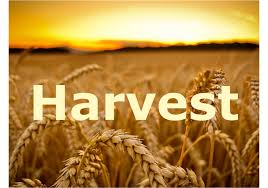 Come and join us in school for our Harvest Festival!Friday 11th October @ 9.15am Donations of tins, packet food, dried food would be gratefully appreciated.  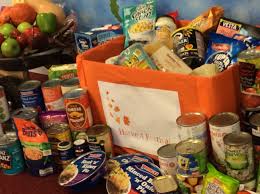 All donations will be given to St Aidan’s Church for their food bank.